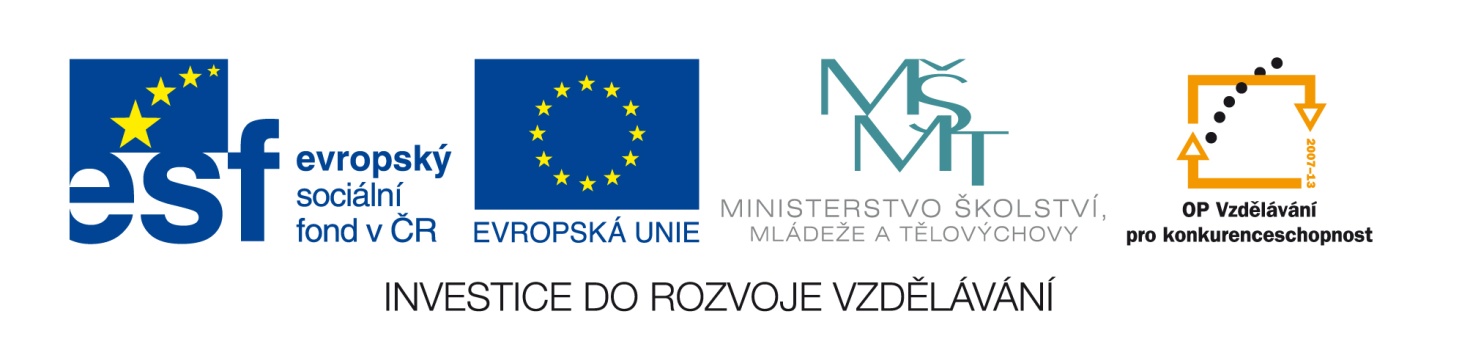 Výukový materiál zpracován v rámci projektu EU peníze školámRegistrační číslo projektu: CZ.1.07/1.4.00/21.2852Doplň k obrázkům, která základní lidská práva představují a vlastními slovy je popiš:a)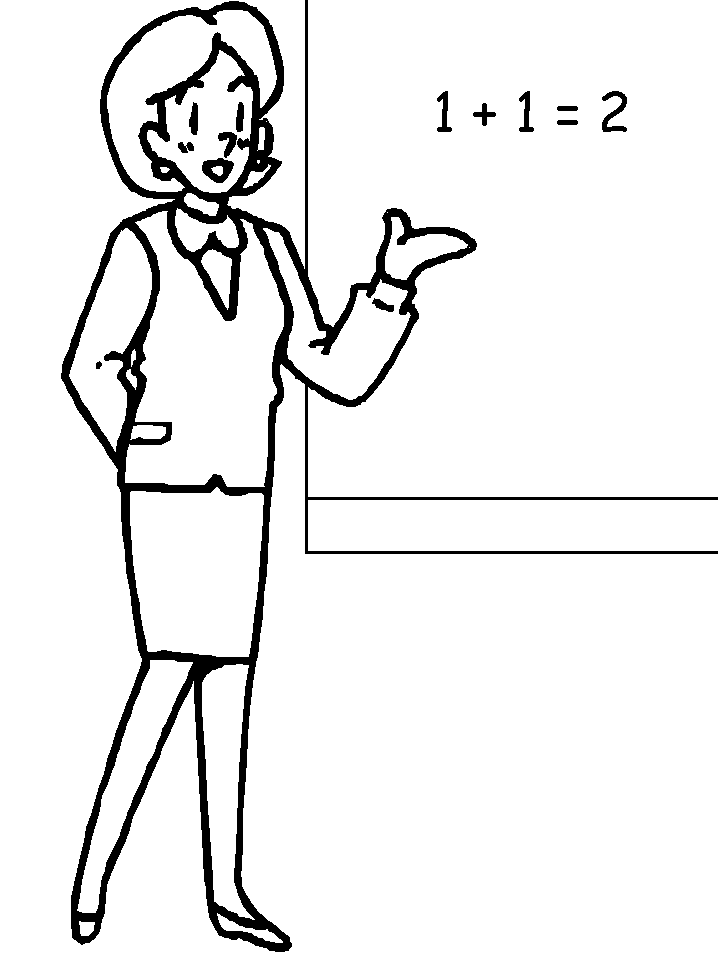 b)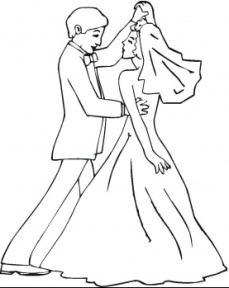 c) 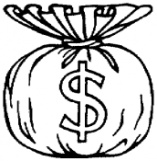 d)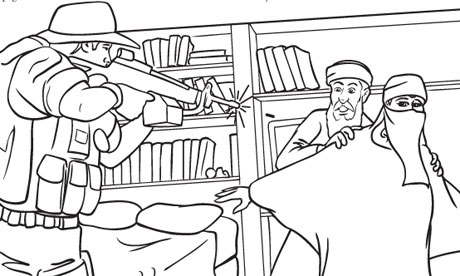 e)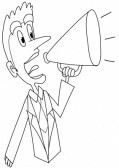 f)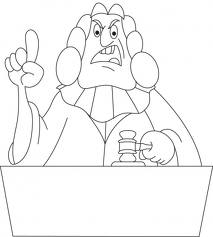 Odpověz na otázky:Co je to lidské právo?                ______________________________________________________________________________________________________________________ Co si představíš pod pojmem rovnost práv?                ______________________________________________________________________________________________________________________Napiš základní lidská práva, která chybí v úkolu číslo 1.                ______________________________________________________________________________________________________________________Spoj dokumenty o lidských právech se správnými pojmy:Prohlášení nezávislosti                                           a) OSN, 1948Deklarace práv člověka a občana                           b) Česká republikaListina základních práv a svobod                            c) USAVšeobecná deklarace lidských práv                        d) Rada Evropy, 1950Evropská úmluva o ochraně lidských                      e) Francie                 práv a základních svobodMyslíš, že mají děti nějaká specifická práva? Pokud ano, pokus se vyhledat dokument zabývající se právy dětí.           ____________________________________________________________________________________________________________________________Řešení:1. a) právo na vzdělání    b) právo uzavřít manželství a založit rodinu    c) právo na majetek    d) právo na život    e) právo na svobodu projevu    f) právo na spravedlivý proces2. a) právo nebo svoboda, která přísluší všem lidem bez rozdílu     b)každý člověk má totožná práva ve stejném rozsahu jako druzí (všichni mají stejné šance, nikdo nesmí být zvýhodňován ani diskriminován)     c)právo na osobní svobodu, právo na svobodu pohybu, právo na svobodu pobytu, právo na ochranu lidské důstojnosti, osobní cti, dobré pověsti a jména, právo na ochranu soukromí, právo na svobodu názoru3. 1. - c)    2. - e)    3. - b)    4. - a)    5. - d)4. Nejdůležitějším dokumentem je Úmluva o právech dítěte, kterou přijalo Valné shromáždění OSN v roce 1989.Zdroje:a) Free coloring pages. [online]. [cit. 2012-12-10]. Dostupné z: http://www.coloring.ws/t.asp?b=m&t=http://www.coloring.ws/people/teacher1.gifb) Super coloring. [online]. [cit. 2012-12-10]. Dostupné z: http://www.supercoloring.com/pages/wedding-dance/c) Super coloring. [online]. [cit. 2012-12-10]. Dostupné z: http://www.supercoloring.com/pages/money-in-the-bag/d) Latest news, sport and comment from the Guardian. [online]. [cit. 2012-12-10]. Dostupné z: http://www.guardian.co.uk/books/2011/aug/31/9-11-children-colouring-book-muslimse) Stock Photos and Royalty Free Image Subscription from 123RF Stock Photography. [online]. [cit. 2012-12-10]. Dostupné z: http://www.123rf.com/photo_11646259_a-man-screaming-into-a-megaphone-coloring-illustration.htmlf) Best coloring pages for kids. [online]. [cit. 2012-12-10]. Dostupné z: http://bestcoloringpages.com/judge-coloring-page_1d3523.htmlŠablona:         III/2č. materiálu:VY_32_INOVACE_402Jméno autora:Mgr. Kateřina SepešiováTřída/ročník:VIII.          Datum vytvoření:2012Vzdělávací oblast:Člověk a společnostTematická oblast:Lidská práva a jejich úprava v dokumentechPředmět:Výchova k občanstvíVýstižný popis způsobu využití, případně metodické pokyny:Opakování základních lidských právProcvičování znalostí dokumentů o lidských právechVyhledání informací o právech dětíKlíčová slova:základní lidská práva, Prohlášení nezávislosti, Deklarace práv člověka a občana, Listina základních práv a svobod, Všeobecná deklarace lidských práv, Evropská úmluva o ochraně lidských práv a základních svobodDruh učebního materiálu:pracovní list